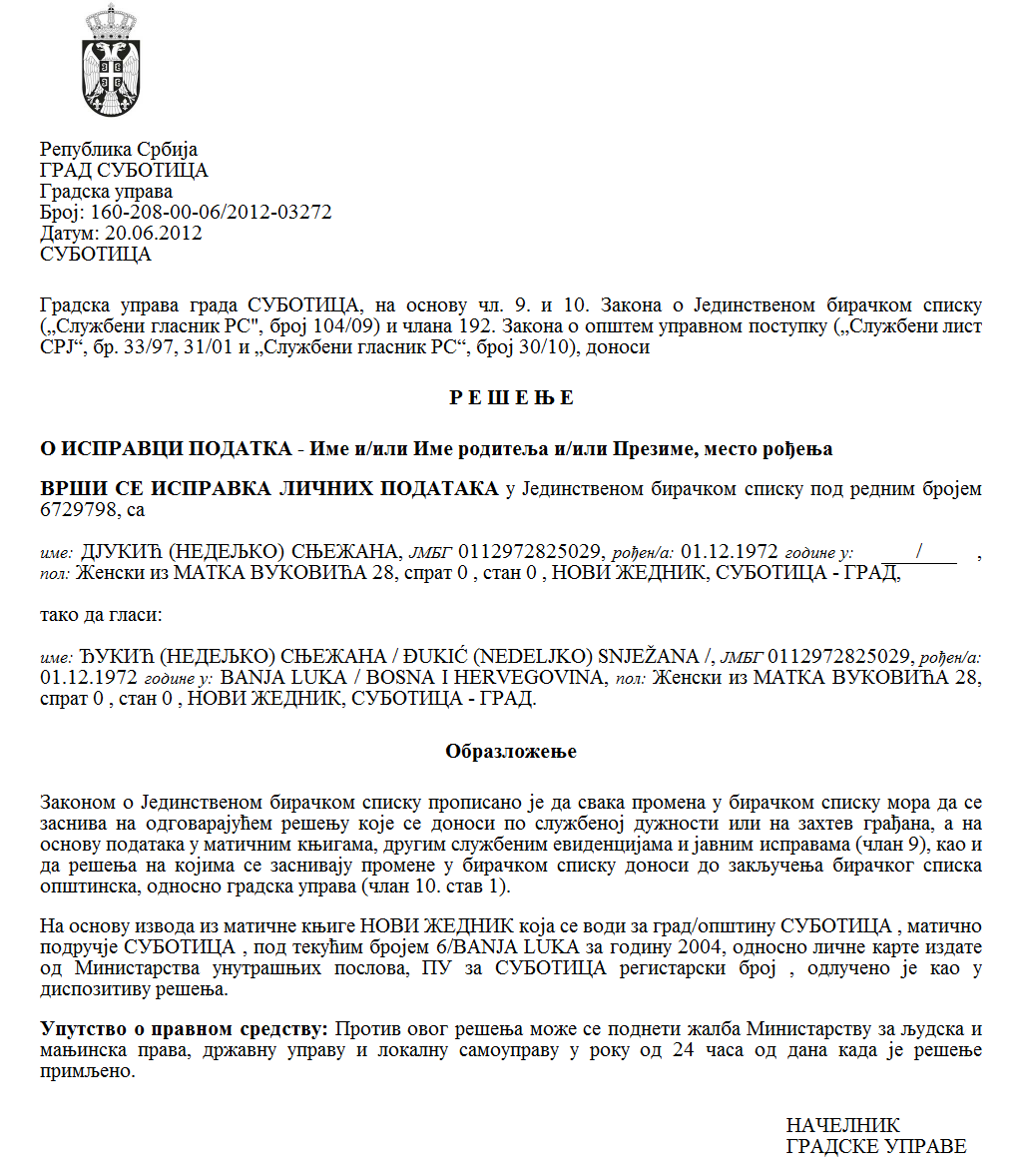 SZERB  KÖZTÁRSASÁG VAJDASÁG AUTONÓM TARTOMÁNY  ZENTA KÖZSÉG ZENTA KÖZSÉG POLGÁRMESTER  Szám: 501-22/2022-II Kelt: 2022. december 8-ánZ e n t a Az egyesületek által a közérdekű programok serkentésére az eszközökről vagy a hiányzó eszközök részének a  finanszírozásáról szóló  Kormányrendelet (az SZK Hivatalos Közlönye,  16/2018. sz.) 9. szakasza, az egyesületek által a közérdekű programokra a serkentő  eszközök,  vagy az eszközök hiányzó része odaítélésének eljárásáról és  ellenőrzéséről szóló rendelet (Zenta Község Hivatalos Lapja,  31/2021. sz.) 18. szakasza alapján, a nyilvános pályázat  lefolytatására a  pályázati bizottság a  programok/projektumok serkentésére  és  az eszközök hiányzó részének finanszírozására  Zenta község számára közérdekű programokra/projektumokra, amelyeket  a  környezetvédelem terén az egyesületek valósítanak  meg,  a község  polgármestere   meghozta az alábbi  H A T Á R O Z A T O T   A  PROGRAMOK   KIVÁLASZTÁSÁRÓL, AMELYEK SERKENTÉSRE KERÜLNEK   A NYILVÁNOS PÁLYÁZATBAN   FELTÜNTETETT,   A  ZENTA KÖZSÉG SZÁMÁRA KÖZÉRDEKŰ PROGRAMOK/PROJEKTUMOK SEWRKENTSÉÉRE  VAGY  AZ ESZKÖZÖK HIÁNYZÓ  RÉSZÉNEK  A FINANSZÍROZÁSÁRA, AMELYEKET  AZ EGYESÜLETEK A KÖRNYEZETVÉDELEM TERÉN VALÓSÍTANAK MEG A jelen határozattal megállapításra kerül a  programok kiválasztása  a  nyilvános pályázat  lefolytatását követőn, amelyet Zenta község  2022. április  28-án írt ki az 501-22/2022-II-es számon. A nyilvános pályázat megvalósítására 350.000,00 dináros teljes összeg lett  biztosítva, amely eszközök   a Zenta község  2022-es évi  költségvetéséről szóló rendelettel (Zenta Község Hivatalos Lapja,  31/2021. és  8/2022. sz.) lettek előirányozva, éspedig   a  0401-es  program  keretében KÖRNYEZETVÉDELEM néven, mint  0001-es számú aktivitás,  A helyi önkormányzat  és a városi községek   működése néven, a  funkcionális osztályozás  540-es  kódja alatt és  A növény- és állatvilág és a táj védelme  néven,   a 130/0-s pozíciószámon, mint  481000-es   közgazdasági osztályozás, leírva, mint A   KORMÁNYON KÍVÜLI SZERVEZETEK DOTÁLÁS. Zenta község 2022-es évi költségvetéséből  az eszközöket  összesen 350.000,00 dináros összegben  ítéljük oda  a környezetvédelem terén  a  programok (társ)finanszírozására az alábbi egyesületeknek: Felhívjuk  a  pályázat  résztvevőit, akik   a kért eszközöknél alacsonyabb eszközöket  kaptak, hogy  a határozat   közzétételétől számított  nyolc napon belül  küldjék meg a program revideált  költségszerkezetének  összegeit, amelyeket  a  pályázatra bejelentettek, összhangban  az odaítélt  eszközök mértékével, illetve  a  tájékoztatást arról, hogy elállnak  a számukra odaítélt eszközöktől. A jelen határozat végleges, és közzétételre kerül Zenta község hivatalos honlapján, Zenta község hirdetőtábláján és az e-Közigazgatás portálján, a meghozatalát követő öt  napon belül.  Czeglédi Rudolf s. k. Zenta község polgármestereSorszámA jelentkezés átvételének kelteAz egyesület  neve ProgramnévProgramérték (az eszközök javasolt összege)Pontszám12022.05.06.Удружење за заштиту животиња и животне средине „ЛАЈКА” СентаLAJKA Állatvédő és Környezetvédő Egyesület ZentaLajka Állat- és Természetbarátok Egyesülete éves működési költségeinek refinanszíroszásaRefinansiranje troškova poslovanja Društva prijatelja životinja i prirode "Lajka"50.000,004022022.05.13.Удружење грађана „Ордо  ест анима рерум“ Сента„Ordo est anima rerum” Civil Szervezet ZentaUradi nešto za lepšu okolinuTegyél te is a szebb környezetünkért70.000,006032022.05.13.Удружење „Локатор“"Lokator" EgyesületDan bez automobila 2022Autómentes nap 202290.000,009042022.05.13.Спасилачки тим Тиса„ Mentőcsapat Tisza”Патролирање реком ТисеJárőrözés a Tiszán90.000,009052022.05.04.Удружење  „Зелена Зона“„Zöld Zóna”   EgyesületLégy Te is ÖKOkosabb!Буди и ти Еко смарт50.000,0060